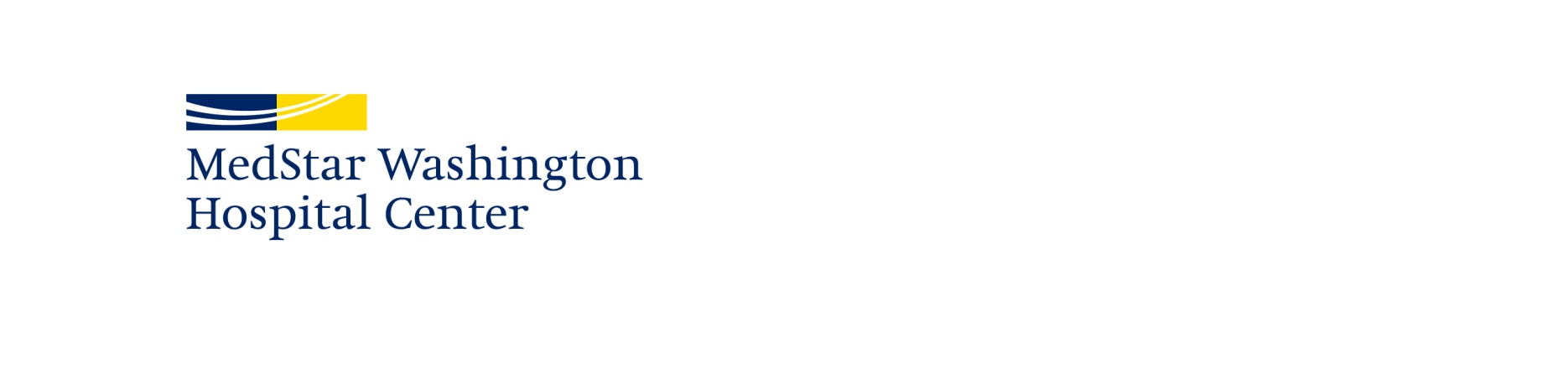 Featured:  MedStar Washington Hospital Center is excited to add an additional Vascular Neurologist to the leading Comprehensive Stroke Center in region.First in the Washington, D.C. region to be certified by the Joint Commission as a Comprehensive Stroke Center with ~1000 stroke inpatient visits per yearA 926-bed not-for-profit, academic medical center located in the center of Washington, D.C.; the busiest and largest hospital in D.C. and a major referral center for area hospitals – also a Level I Trauma Center, Heart & Vascular InstituteOne of 10 hospitals in the MedStar Health system spanning D.C. and Baltimore, in addition to MedStar Health Research Institute, and MedStar Institute for InnovationServes as a site within the NINDS StrokeNet Clinical Trials Network Serves as one of two sites of the NINDS intramural stroke program and its ACGME-accredited vascular neurology fellowship programOne of the primary teaching sites for the Georgetown Neurology Residency ProgramNeurology is a joint department within the Georgetown University Dept of Neurology Opportunities for research and academic appointment commensurate with experienceJoin a robust, multidisciplinary, stable and growing team comprised of board-certified physicians in Vascular Neurology, Neurology, Neurocritical care, Interventional Neuroradiology/Neuroendovascular Surgery, Diagnostic Neuroradiology, and Neurosurgery. In total, we care for ~1000 stroke inpatients each year. Infrastucture includes a neuroICU, a telestroke program, and outpatient stroke clinics.
Minimum requirements include an MD or DO, eligibility for medical licensure in the District of Columbia and Maryland, and board-eligible/board-certified in Vascular Neurology.Please feel free to share this posting with colleagues including fellows.Currently accepting applications and scheduling interviews – please send a letter of interest and curriculum vitae to:Amie Hsia, MD at amie.hsia@medstar.net